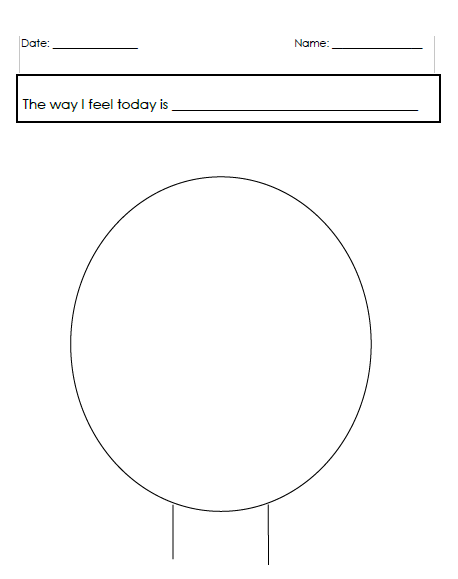 Why do you feel like this today? 